ปค.06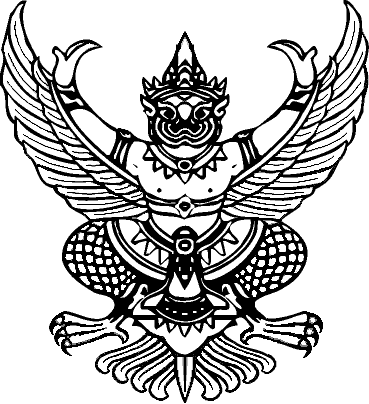 ที่  ศธ 04264.10/พิเศษ				   	       โรงเรียนบ้านเปียงหลวง หมู่ ๑                                                                                           ตำบลเปียงหลวง อำเภอเวียงแหง                                                                                            จังหวัดเชียงใหม่ ๕๐๓๕๐                                                                วันที่.........เดือน....................... พ.ศ. ...........เรื่อง    ให้นักเรียนย้ายสถานศึกษาเรียน    ผู้ปกครอง ................................................... นักเรียนชั้น  ม. ......./........ด้วยปรากฏว่า ................................................... นักเรียนชั้น ม. ....../....... เลขประจำตัว.....................                    ซึ่งเป็นนักเรียนที่อยู่ในปกครองของท่าน ได้กระทำผิดอยู่เสมอ ๆ ซึ่งทางโรงเรียนได้ลงโทษตามขั้นตอนของการลงโทษ แต่นักเรียนก็ไม่ปรับเปลี่ยนพฤติกรรม ความผิดต่าง ๆ ที่ได้กระทำไป  มีดังนี้.............................................................................................................................................................................................................................................................................................................................................................................ทางโรงเรียนได้พิจารณาแล้วเห็นว่า............................................................. ไม่สำนึกในความผิดที่ได้กระทำ    ไม่ปรับปรุงแก้ไขตนเองให้ดีขึ้น จึงลงโทษให้นักเรียนย้ายสถานศึกษาและพ้นสภาพการเป็นนักเรียนของโรงเรียนบ้านเปียงหลวง ตั้งแต่วันที่......... เดือน.............................. พ.ศ. ....................  เป็นต้นไป	  	จึงเรียนมาเพื่อทราบ							       ขอแสดงความนับถือ						             (นายอำนาจ    บำเรอจิตต์)					                  ผู้อำนวยการโรงเรียนบ้านเปียงหลวงโรงเรียนบ้านเปียงหลวงโทรศัพท์ 0-5347-6089โทรสาร  0-5347-6092